OŚWIADCZENIE UCZESTNIKA KONKURSU
KTÓRY UKOŃCZYŁ 16 ROK ŻYCIA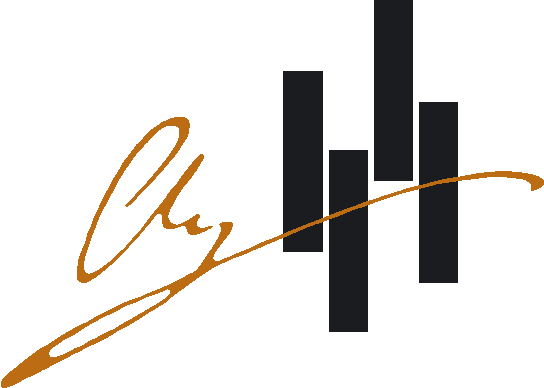 Przesłuchania Centrum Edukacji ArtystycznejInstrumentów Dętych Drewnianych Szkół Muzycznych II stopniaNowy Targ, 17 -18 lutego 2020 r.Ja, niżej podpisany/a ……………………………...…………………………....………………….., (imię i nazwisko)zamieszkały/a ………………..…………………………………..……….………………………… (adres)Wyrażam zgodę na przetwarzanie moich danych osobowych, zgodnie z art. 6 ust. 1 lit. a) rozporządzenia Parlamentu Europejskiego i Rady (UE) 2016/679 z dnia 27 kwietnia 2016 r. w sprawie ochrony osób fizycznych w związku z przetwarzaniem danych osobowych i w sprawie swobodnego przepływu takich danych oraz uchylenia dyrektywy 95/46/WE (Dz. Urz. UE L 119 z 2016 r.) do celów związanych z udziałem w  Przesłuchaniach Centrum Edukacji Artystycznej Instrumentów Dętych Drewnianych Szkół Muzycznych II stopnia organizowanym przez Państwową Szkołę Muzyczną I i II stopnia w Nowym Targu, zwaną dalej administratorem danych………..……………………….......................................                                                                                         Czytelny podpis uczestnikaOświadczam, że zapoznałem/zapoznałam się z regulaminem Konkursu 
i akceptuję jego postanowienia.………..……………………….......................................                                                                                         Czytelny podpis uczestnikaWyrażam zgodę na publikowanie na stronie internetowej Szkoły mojego  imienia i nazwiska.*………..……………………….......................................                                                                                         Czytelny podpis uczestnikaWyrażam zgodę/nie wyrażam zgody  na umieszczenie na stronie internetowej Szkoły zdjęć, zawierających mój wizerunek, zarejestrowanych podczas trwania konkursu*………..…………………………....................................                                                                                         Czytelny podpis uczestnika*Zgody opcjonalne
KLAUZULA INFORMACYJNA
dotyczycąca przetwarzania danych osobowych uczestników konkursu powyżej 16 roku życia
Zgodnie z art. 13 ogólnego rozporządzenia o ochronie danych osobowych                  z dnia 27 kwietnia 2016 r. (Dz. Urz. UE L 119 z 04.05.2016)  informujemy, iż:administratorem  danych osobowych uczestników konkursu  jest  Państwowa Szkoła Muzyczna I i II stopnia im. F. Chopina w Nowym Targu, z siedzibą w Nowym Targu przy ulicy Parkowej 12,
Kontakt z Inspektorem Ochrony Danych – officersecure@gmail.com dane osobowe przetwarzane będą w celu organizacji konkursu na podstawie wyrażonej zgody, zgodnie z art. 6 ust. 1 lit. a) ogólnego rozporządzenia o ochronie danych osobowych..dane osobowe przechowywane będą w okresie 6 miesięcy od zakończenia konkursu. odbiorcami  danych osobowych będą osoby upoważnione do ich przetwarzania związane z organizacją konkursu.Uczestnik posiada prawo do dostępu do danych osobowych, ich sprostowania, usunięcia lub ograniczenia przetwarzania lub odwołania uprzednio udzielonej zgody a także wniesienia skargi do organu nadzorczego – UODO.podanie danych osobowych jest wymagane celem uczestnictwa w konkursie.